Title of Study: Bilingualism and Bilingual Education: The Development of Language and Cognitive Skills in Different Types of Bilingualism.Information SheetThis study aims to examine the cognitive and linguistic abilities of bilingual children so as to improve bilingual education nationally and internationally. For the phonetic part of our research, we examine consonant and consonant cluster production. To be able to assess bilingual's performance in the two languages we need to compare their performance to data from monolingual children. We have already collected data from bilingual Greek-English children and monolingual Greek children aged 8-12. We are currently inviting English monolingual children, 8-12 years old, with South British accent to take part in our research and we hope that your child would be involved. The tasks children will be asked to perform are the following. First of all, children will do a linguistic and a cognitive task. They will be asked to name the pictures they see and find patterns in a puzzle-like task. After that, they will be shown images of everyday objects, activities or names (e.g. cookie, Betty). The words will be written below the image in the phrase ‘say….plainly’ and children will have to read the whole phrase. All these phrases are recorded and repeated 6 times. The study will take approximately 45 minutes with breaks in between as needed. Any personal information obtained will remain confidential, with only an anonymous number identifying it. Information linking that number to children’s names will be stored securely and separately from the other data provided. All data collected will be stored securely for up to five years and disposed of in the correct manner.  A summary of the findings of the study can be made available to the parents for the specific performance of their child, if they wish, by contacting the researcher by email or phone.    Children who take part in the above process are not at any risk whatsoever. The benefits of the study are extremely large for the future as it will affect the educational process concerning bilingual children.The participation of the child in this study in voluntary and he or she is free to withdraw at any point without providing an explanation.Now and in the future , you have the right to ask for any information about the research in general or your child's participation in the research.Please feel free to contact PhD candidate Anastasia Chionidou using the contact details given above if you have any further questions. Thank you very much for your time and help. Title of Study: Bilingualism and Bilingual Education: The Development of Language and Cognitive Skills in Different Types of Bilingualism. CONSENT FORMI , ……………………………………………………..…. allow my child, ……………………………………………………………….... to participate in the following study, being conducted by PhD candidate Anastasia Chionidou. I have been given a copy of the information sheet. I have been given the opportunity to ask any questions that I have about the study and these have been answered to my satisfaction. I understand that my child’s participation is voluntary and that he or she is free to withdraw at any time without giving an explanation. I understand that my child’s personal details will remain confidential and be kept securely for up to five years and disposed of in an appropriate manner. I am happy to proceed with my child’s participationSignature                                     ………………………………………………………………………………………..Name (in capitals)                     …..…………………………………………………………………………………….Date 		              	         …..…………………………………………………………………………………….Greek DemocracyFACULTY OF PHILOSOPHYFACULTY OF PHILOSOPHYFACULTY OF PHILOSOPHYFACULTY OF PHILOSOPHY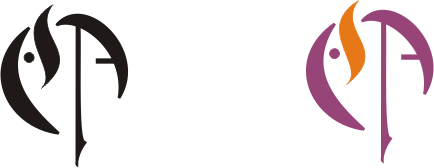 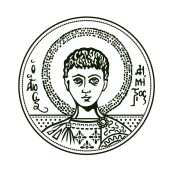 SCHOOL OF ENGLISHDEPARTMENT OF THEORETICAL AND APPLIED LINGUISTICSSCHOOL OF ENGLISHDEPARTMENT OF THEORETICAL AND APPLIED LINGUISTICSThessaloniki, 24 April 2016Thessaloniki, 24 April 2016ARISTOTLEUNIVERSITYTHESSALONIKIARISTOTLEUNIVERSITYTHESSALONIKIARISTOTLEUNIVERSITYTHESSALONIKIInvestigator:Email:Phone:Prof. Ianthi-Maria TsimpliAss. Prof. Katerina Nicolaidisknicol@enl.auth.gr0030 2310 997429PhD candidate Anastasia Chionidoun_xionidou@hotmail.com0030 699 3550357